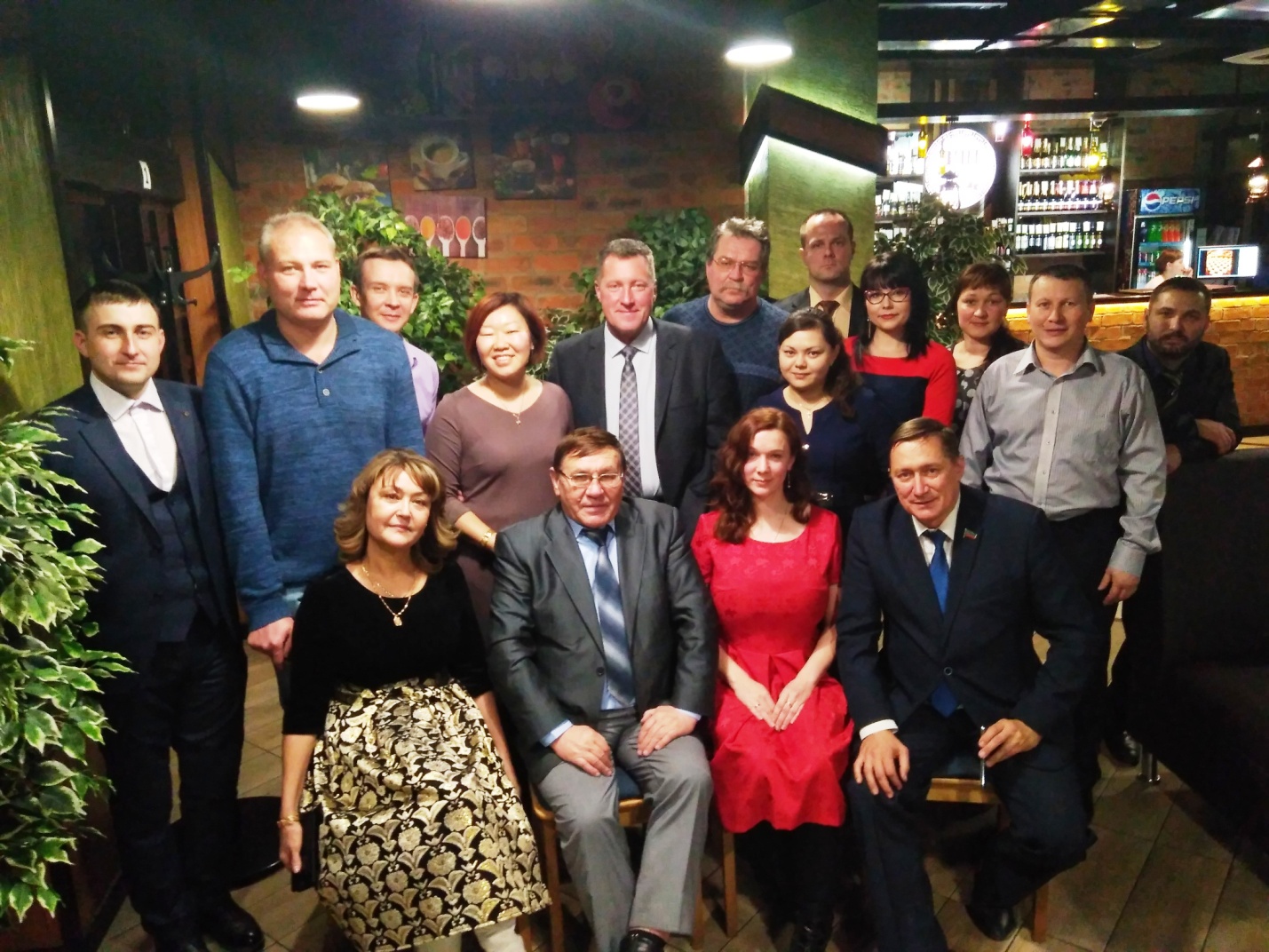 Коллектив кафедры с хирургами ГКБ №1